Тема № 4: «Хроническое гнойное воспаление среднего уха (мезотимпанит, эпитимпанит).» Изучите соответствующий раздел в учебнике и лекцию по данной теме.Обратите внимание на следующее:Причины развития хронического гнойного среднего отита.Основные патогенетические факторы заболевания.Отличие хронического гнойного мезотимпанита от эпитимпанита.Что такое холестеатома, при какой форме отита она бывает, ее влияние на течение процесса.Противопоказания, показания к консервативному, хирургическому лечению, проведению слухоулучшающей операции.Техника радикальной операции.5 типов тимпанопластики по Вульштейну.Профилактика  средних отитов.Вопросы:Какие симптомы характерны для хронического гнойного среднего отита?Каков механизм действия сосудосуживающих носовых капель при отитах?Почему при остром и хроническом гнойном среднем отите может возникнуть парез лицевого нерва?В чем заключается принципиальное отличие радикальной операции от тимпанопластики?Когда противопоказана тимпанопластика?Что является абсолютным показанием к радикальной операции?На какие формы делится хронический отит?Характеристика холестеатомыМеханизм образования холестеатомы.Каковы отоскопические изменения при мезотимпаните? Каковы отоскопические изменения у больных эпитимпанитом? Каковы особенности нарушения слуха у больных мезотимпанитом? . Каковы особенности нарушения слуха у больных эпитимпанитом? Каковы современные стандарты терапии больных эпитимпанитом? Каковы современные стандарты терапии больных мезотимпанитом?Каждый должен ответить на 3 вопроса:Вопрос:      Ответ:1-й по списку отвечает- на  2,6, 15;  2-й- 1,7,14;  3-й -5,8,13; 4-й-4,9,12;  5-й- 3,10, 11:  6-й-2,6, 15; 7-й -1,7,14, 8-й-5,7,14; 9-й- 3,10, 11;10-й-2,6, 15; 11-й- 4,8,15.; 12-й- 3, 9, 11; 13-й 2, 8, 13Всем: составить таблицу: различия между эпитимпанитом и мезотимпанитомОтветьте на тесты: 1-10 по вариантам, затем 11-й-1вариант,  12-й- 2 вариант и т.д.ОБРАЗЕЦ ОТВЕТА: 421гр Иванова К.Н.   Занятие №  1,                                          вариант № 1    АААББВВГАА  Тема 4 Острые и хронические заболевания наружного и среднего уха Вариант № 11. Для перихондрита ушной раковины в отличие от рожи характерно:а) гиперемия и припухлость с четкими границамиб) распространение воспаления на мочку, заушную областьв) образование пузырьков с серозным содержимым на воспаленной кожег) мочка ушной раковины не вовлекается в воспалительный процесс2. Тактика лечения фурункула слухового прохода:а) раннее вскрытие у всех больныхб) вскрытие фурункула и антибактериальная терапияв) выдавливаниег) гормональная терапия3. «Вколоченный» в слуховой проход металлический шарик легче удалить:а) крючкомб) пинцетомв) магнитомг) промыть водой4. При остром гнойном среднем отите барабанная перепонка:а) перламутрового цветаб) с наличием перфорации с омозоленными краямив) гиперемированаг) с известковыми отложениями в ней5. Гноетечение при остром гнойном среднем отите обычно продолжается:а) 5 – 7 днейб) 2 неделив) 3 – 4 неделиг) не прекращается6. Отоскопическая картина острого гнойного среднего отита:а) втянутость барабанной перепонки и укорочение светового конусаб) тусклый цвет и рубцовые изменения барабанной перепонкив) укорочение рукоятки молоточка и светового конусаг) слизисто-гнойные выделения и гиперемия барабанной перепонки7. Перфорация в натянутой части барабанной полости характерна для:а) хронического гнойного мезотимпанитаб) хронического гнойного эпитимпанитав) хронического экссудативного среднего отитаг) хронической сенсоневральной тугоухости8. У больных при эпитимпаните наряду с процессами воспаления слизистой оболочки возникает:а) некроз улиткиб) паралич тройничного нервав) кариес костиг) атрофия слизистой оболочки9. Распространение гноя при гнойном отите в область верхушкисосцевидного отростка называется:а) петрозитб) верхушечно-шейный (Бецольдовский мастоидит)в) зигоматицитг) апицит10. Субпериостальный абсцесс при мастоидите локализуется:а) в слуховом проходеб) в твердой мозговой оболочкев) под надкостницей сосцевидного отросткаг) на поверхности сигмовидного синусаТема Острые и хронические заболевания наружного и среднего ухаВариант № 21. Рожа (erysipeles) разлитое инфекционное воспаление кожи вызванное:а) стафилококкомб) стрептококкомв) пневмококкомг) гонококком2. Основные симптомы при отомикозе:а) высокая температура, частое головокружениеб) тошнота, рвотав) постоянный зуд в ухе, заложенность, скудные выделения г) постоянная головная боль, высокая температура, зловонные выделения3. Наиболее частая локализация отогематомы:а) передняя поверхность верхней половины раковиныб) мочка ухав) внутренняя поверхность ушной раковиныг) область сосцевидного отростка4. Парацентез при остром гнойном среднем отите не показан при:а) гиперемии, выбухании барабанной перепонкиб) высокий температуре тела 3 8-39Св) менингизмег) краевой перфорации барабанной перепонки5. Сосудосуживающие капли в нос при остром гнойном среднем отите используют:а) для снятия воспаления в ухеб) для улучшения слухав) для восстановления дренажной и вентиляционной функций слуховой трубыг) не назначают6. При остром гнойном среднем отите в процесс не вовлекается:а) барабанная полостьб) слуховая трубав) пещераг) полукружный канал7. Краевая перфорация барабанной перепонки характерна для:а) хронического гнойного эпитимпанита б) хронического гнойного мезотимпанитав) хронического экссудативного среднего отитаг) хронической сенсоневральной тугоухости8. Эпитимпанит по сравнению с мезотимпанитом имеет более:а) доброкачественное течениеб) злокачественное течениев) вялое течениег) без особенностей9. Для развития мастоидита наилучшие условия создаются при типе строения сосцевидного отростка:а) склеротическомб) диплоэтическомв) пневматическомг) смешанном10. У больного мастоидитом, как правило, вынужденное положение:а) голова отклонена кзадиб) голова отклонена кпередив) голова наклонена в здоровую сторонуг) голова наклонена в больную сторону Тема Острые и хронические заболевания наружного и среднего ухаВариант № 31. Диффузное воспаление надхрящ–ницы – перихондрит не может быть:а) серозным в момент укуса насекомого или ожогеб) гнойным при попадании инфекции в надхрящницув) следствием отогематомы, фурункула слухового проходаг) буллезным с образованием серозных пузырьков на мочке уха2. Для хронической формы экземы уха не характерно:а) вовлечение в процесс поверхностных и глубоких слоев кожиб) вовлечение в процесс только поверхностных слоев кожив) сужение просвета слухового прохода за счет утолщения кожиг) появление трещин кожи у входа в слуховой проход3. Перелом нижне - передней стенки наружного слухового прохода возможен при: а) переломе височной костиб) падении на область затылкав) ударе в подбородок г) переломе лобной кости4. Боль в ухе и высокая температура тела до 39С характерны для среднего отита:а) неперфоративной стадии острого гнойногоб) перфоративной стадии острого гнойногов) стадии регенерации острого гнойногог) экссудативного5. В воспалительный процесс при остром гнойном среднем отите вовлекаются:а) 2 слояб) все 3 слоя барабанной перепонкив) 1 слойг) барабанная перепонка не вовлекается6. Кровотечение из уха это следствие:а) перелома свода черепаб) поперечного перелома пирамиды височной костив) травмы наружного слухового прохода или продольного переломапирамиды височной костиг) отогематомы7. Стойкая перфорация барабанной перепонки характерна для:а) острого гнойного среднего отитаб) хронического гнойного среднего отитав) острого экссудативного среднего отитаг) рецидивирующего острого среднего отита8. При мезотимпаните слух не:а) улучшаетсяб) измененв) пониженг) нарушается9. Характерный отоскопическый симптомом мастоидита:а) втянутость барабанной перепонкиб) гноетечениев) укорочение светового конусаг) нависание задневерхней стенки в костном отделе наружного слухового прохода 10. Мастоидит следует дифференцировать с:а) фурункулом слухового проходаб) болезнью Меньерав) отосклерозомг) переломом височной костиТема Острые и хронические заболевания наружного и среднего ухаВариант № 41. Перихондрит ушной раковины - это диффузное воспаление:а) только кожиб) хрящав) только надхрящницыг) надхрящницы с вовлечением кожи2. Особенности в тактике лечения отомикоза:а) всем показано только хирургическое лечениеб) антимикотическая терапияв) всем показано антибактериальное лечениег) лечение консервативное, одинаковое для всех3. При продольном переломе пирамиды височной кости бывает только:а) разрыв барабанной перепонкиб) кровотечение из ухав) иногда ликворея, паралич п. facialisг) все верно4. Рецидивирующий острый гнойный средний отит наблюдается в возрасте:а) до3-х летб) до 14-и летв) в старческом возрастег) в любом возрасте5. Дифференциальная диагностика острого гнойного среднего отита должна проводиться с:а) лабиринтитомб) отомикозомв) острым наружным отитом г) адгезивным отитом6. Ушная ликворея – проявление перелома:а) теменной костиб) поперечного перелома пирамиды височной костив) затылочной костиг) продольного перелома пирамида височной кости7. Гнойное отделяемое с неприятным запахом характерно для:а) хронического гнойного мезотимпанитаб) хронического гнойного эпитимпанитав) острого гнойного среднего отитаг) хронического экссудативного среднего отита8. Подход к лечению обострения мезотимпанита:а) общее и местноеб) только местноев) только общеег) витаминотерапия9. Субпериостальный абсцесс при мастоидите это скопление гноя между:а) кожей и фасцией мышцыб) мышцей и ее фасциейв) фасцией и надкостницейг) надкостницей и кортикальным слоем10. Распространение гноя при гнойном отите в область скуловой дуги называется:а) петрозитб) верхушечношейный мастоидитв) зигоматицитг) апицитТема  Острые и хронические заболевания наружного и среднего уха Вариант № 51. При перихондрите ушной раковины пальпация болезненна:а) всей ушной раковиныб) мочки ухав) заушной областиг) всей раковины, кроме мочки2. При фурункуле нижней стенки слухового прохода может поражаться:а) околоушная железаб) сосцевидный отростокв) лицевой нервг) сустав нижней челюсти3. «Вколачивание» горошины, металлического шарика чаще происходит:а) сразу у входа в наружный слуховой проходб) в перепончато - хрящевом отделев) в месте перехода перепончато - хрящевого в костный отделг) в костном отделе перед барабанной перепонкой4. Камертональные пробы при остром гнойном среднем отите:а) опыт Швабаха удлинен, опыт Федеричи положительныйб) опыты Федеричи и Ринне отрицательныев) опыт Вебера – в здоровое ухог) опыты Желле и Ринне положительные5. Лечение острого гнойного среднего отита лучше проводить:а) гентамициномб) пенициллиномв) аугментиномг) тетрациклином6. При гриппозном отите процесс преимущественно локализуется:а) в перепончатохрящевом отделеб) в костном отделе слухового прохода, барабанной перепонкев) в пещере (антруме)г) в слуховой трубе7. Для хронического гнойного среднего отита характерно:а) выделение из уха кровиб) выделение из уха серозногеморрагической жидкостив) гноетечение из ухаг) выделение из уха ликвора8. Основным методом диагностики эпитимпанита является:а) магнитнорезонанснсная томографияб) отоскопияв) компьютерная томографияг) УЗИ – исследование9. Ушная раковина при мастоидите обычно оттопыривается:а) кпередиб) кзадив) смещения нетг) кверху10. Ограничение движений глазного яблока при мастоидите связано с:а) поражением тройничного нерваб) с нерациональным применением антибиотиковв) со строением височной костиг) с поражением глазодвигательного нерваТема   Острые и хронические заболевания наружного и среднего уха Вариант № 61. Для прогрессирующего перихондрита наружного уха не характерна:а) равномерная, бугристая припухлость кожиб) флюктуация при образовании гнойного экссудата между надхрящницей и хрящемв) гнойное расплавление хряща ушной раковиныг) деформация мочки уха 2. Околоушные лимфатические узлы при фурункуле слухового прохода:а) не изменяются в размерах, при пальпации болезненныб) увеличиваются, при пальпации безболезненныв) увеличиваются, при пальпации болезненныг) без изменений3. Живое инородное тело легче удалить:а) крючкомб) обездвижить, закапав масло в слуховой проход, и удалитьв) пинцетомг) не трогать, само выйдет4. При типичном течении острого гнойного среднего отита выделяют:а) 1 периодб) 2 периодав) 3 периодаг) 4 периода5. Переход острого гнойного среднего отита в хронический не зависит от наличия:а) мочекаменной болезниб) выраженного авитаминоза и диабетав) аденоидных вегетацийг) патологии околоносовых пазух6. Показания к парацентезу имеются при:а) хроническом гнойном эпитимпанитеб) адгезивном отитев) острый катаральный средний отитг) остром гнойном среднем отите 7. Перфорация в расслабленной части барабанной перепонки характерна
для:а) хронического гнойного мезотимпанитаб) хронического гнойного эпитимпанитав) хронического экссудативного среднего отитаг) хронической сенсоневральной тугоухости8. К формам хронического гнойного среднего отита относятся:а) мезотимпанит и эпитимпанитб) воспалительная и невоспалительнаяв) остраяг) тяжелая, средняя, легкая9. Слуховая функция при мастоидите чаще:а) нормальнаяб) сниженав) полное отсутствие слухаг) обостренный слух10. При остром гнойном отите у детей грудного возраста гнойраспространяется:а) в пирамидуб) в решетчатую костьв) в антрумг) скуловую костьТема   Острые и хронические заболевания наружного и среднего ухаВариант № 71. Для экземы наружного уха не характерно:а) четкая граница воспаления б) утолщение кожи, зудв) мокнущие, корки или шелушениег) краснота без четкой границы воспаления2. Способствуют развитию отомикоза:а) только хронический гнойный средний отитб) только антибиотикотерапияв) сахарный диабетг) все верно3. При сквозном ранении ушной раковины снаружи повреждаются ткани:а) кожа, надхрящница, хрящ, кожаб) кожа, мышцы, надхрящница, хрящ, кожав) кожа, надхрящница, хрящ, надхрящница, мышцы, клетчатка, кожаг) кожа, надхрящница, хрящ, мышца4. Гнойный очаг при остром гнойном среднем отите не может быть в:а) аттикеб) барабанной полостив) клетках сосцевидного отросткаг) лабиринте5. В первые дни острого гнойного среднего отита показатели крови:а) лейкопения, повышенная СОЭб) лейкоцитоз, повышенная СОЭв) лейкоцитозг) эозинофилия6. Впервые возникшая боль в ухе, гноетечение, гиперемия барабанной перепонки  характерно для:а) острого гнойного среднего отита в перфоративной стадииб) острого гнойного среднего отита в неперфоративной стадиив) хронического гнойного мезотемпанитаг) хронического гнойного эпитемпанита7. Нависание задневерхней стенки наружного слухового проходахарактерно для:а) острого гнойного среднего отитаб) мастоидитав) острого экссудативного среднего отитаг) хронического гнойного эпитимпанита8. При мезотимпаните поражаются:а) слизистая оболочка барабанной полостиб) преимущественно костная тканьв) клетки сосцевидного отросткаг) барабанная перепонка не вовлекается в процесс9. При мастоидите на рентгенограмме определяется только:а) снижение пневматизации клеток сосцевидного отросткаб) завуалированность антрума (пещеры)в) разрушение костных перегородок между клетками сосцевидного отросткаг) все перечисленное верно10. Осложнением антропункции является:а) офтальмоплегияб) птозв) попадание иглой в синус или мозг г) фурункул наружного слухового проходаТема   Острые и хронические заболевания наружного и среднего ухаВариант № 81. При появлении флюктуации при перихондрите ушной раковины не следует а) производить широкий разрез тканей б) выскабливать ложкой область абсцесса и удалять некротизированные тканив) не вскрывать абсцесс, а провести УВЧ – терапию г) дренировать вскрытую полость2. Боль при фурункуле слухового прохода главным образом иррадиирует:а) в руку на стороне пораженияб) в глаз, зубы, шеюв) в верхние и нижние конечностиг) диффузно распространяется по всему телу3. При поперечном переломе пирамиды височной кости не будет:а) тетрапарезаб) полной глухотыв) угасания вестибулярной функцииг) паралича лицевого нерва4. Причиной развития острого гнойного среднего отита могут быть только:а) стрептококки, стафилококкиб) вирусы, аденовирусы, анаэробыв) синегнойная и кишечная палочка, протейг) все вышеперечисленное5. Впервые возникшая боль в ухе, гиперемия барабанной перепонки и ее выпячивание характерно для:а) острого гнойного среднего отита в перфоративной стадииб) острого гнойного среднего отита в неперфоративной стадиив) хронического гнойного мезотемпанитаг) хронического гнойного эпитемпанита6. Частота средних отитов у детей раннего возраста обусловлена:а) недоразвитием слуховой трубыб) отсутствием мерцательного эпителия в слуховой трубе в) широкой и короткой слуховой трубой г) отсутствием костного отдела слуховой трубы7. При наличии кариозного процесса в височной кости приэпитимпаните показано:а) только консервативная терапияб) только санирующая операция с удалением измененной костив) при отсутствии обострения лечение не проводитсяг) санирующая операция на ухе и консервативная терапия8. Причиной разрушения височной кости при эпитимпаните является:а) холестеатома ухаб) невриномав) остеомаг) ангиома9. При типичном мастоидите изменения происходят:а) в чешуе височной костиб) в сосцевидном отросткев) в пирамиде височной костиг) в слуховых косточках10. Признаком мастоидита является:а) нависание тканей задневерхней стенки слухового проходаб) втянутость барабанной перепонкив) кровоизлияние в толщу барабанной перепонкиг) гиперемия и отек в перепончатохрящевом отделе слухового проходаТема   Острые и хронические заболевания наружного и среднего ухаВариант № 91. Перихондрит может быть:а) гематогенный, лимфогенныйб) серозный или гнойный в) катаральный, фолликулярныйг) герпетический, контактный2. Отоскопия при фурункуле наружного слухового прохода:а) видно округлое возвышение гиперемированной кожи, суживающее слуховой проходб) отмечается втянутость барабанной перепонкив) гиперемия и инфильтрация кожи перепончато-хрящевого и костного отделов слухового проходаг) сужение просвета в костном отделе, гиперемия воспаленной кожи3. Удалить «вколоченную» в слуховой проход свежую горошину можно:а) крючкомб) промыванием уха водойв) закапать в слуховой проход несколько раз спирт и сморщенную горошинуудалитьг) щипцами, пинцетом4. Гнойное отделяемое из уха, стихание боли характерно для среднего отита:а) неперфоративной стадии острого гнойногоб) перфоративной стадии острого гнойногов) стадии регенерации острого гнойногог) экссудативного5. Инфекция чаще проникает в среднее ухо:а) гематогенным путемб) лимфогенным путемв) в следствие травмыг) тубогенным путем6. Наиболее вероятный диагноз при болях в ухе и снижение слуха после насморка:а) мастоидитб) фурункул наружного слухового проходав) острый катаральный средний отитг) острый гнойный средний отит7. Для хронического гнойного мезотимпанита справа и здоровом левомухе характерно:а) Опыт Вебера – латерализация звука вправоб) Швабах – укорочен справав) Ринне – положительныйг) Федеричи – положительный8. Дифференциальная диагностика эпитимпанита проводится с :а) нейросенсорной тугоухостьюб) болезнью Меньерав) наружным отитом, фурункулом наружного слухового прохода г) мастоидитом, лабиринтитом9. Основным видом оперативного лечения антрита является:а) стапедопластикаб) антротомияв) катетеризация  слуховой трубыг) радикальная операция10. Распространение гноя при гнойном отите в область пирамиды височной кости называется:а) петрозитб) верхушечношейный мастоидитв) зигоматицитг) апицитТема  Острые и хронические заболевания наружного и среднего уха Вариант № 101. При созревании фурункула наружного уха и усилении болевого синдрома целесообразно применить:а) гормонотерапиюб) вскрытие фурункула, антибиотикотерапиюв) противовоспалительную терапиюг) антигистаминнуго терапию2. При отомикозе не может быть:а) гиперемии и инфильтрации кожи передненижней стенки перепончато-хрящевого отдела слухового проходаб) сужения просвета и гиперемии кожи в костном отделе слухового проходав) кожа слухового прохода бледно-розового цвета, барабанная перепонка втянутаг) на всем протяжении слуховой проход сужен, кожа инфильтрирована и слабо гиперемирована3. Для перелома стенки наружного слухового прохода не характерно:а) кровотечение из ухаб) боль при жеваниив) боль при открывании ртаг) слюнотечение4. Первый период острого гнойного среднего отита характеризуется:а) возникновением и развитием воспалительного процесса в среднем ухеб) прободением барабанной перепонкив) гноетечением из ухаг) прекращением воспалительного процесса5. Диагноз острого гнойного среднего отита можно поставить на основании только:а) рентгенологических данныхб) лабораторных данныхв) жалоб и отоскопической картиныг) жалоб и R – кой картины6. Наиболее тяжелые (некротические) поражения среднего уха возникают при:а) гриппеб) маляриив) туберкулезег) кори и скарлатине 7. Наличие холестеатомы характерно для:а) хронического гнойного мезотимпанита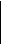 б) острого гнойного среднего отитав) хронического гнойного эпитимпанитаг) хронического экссудативного среднего отита8. Хроническому гнойному среднему отиту предшествует:а) острый гнойный средний отитб) лабиринтитв) болезнь Меньераг) тимпаносклероз9. Появлению атипичных форм мастоидита способствует чаще:а) несоблюдение правил личной гигиеныб) длительное переохлаждениев) анатомические особенности  височной костиг) несвоевременное удаление серной пробки10. Консервативное лечение мастоидита включает назначение:а) глюкокортикостероидовб) антибиотиковв) трепанацию сосцевидного отросткаг) УВЧ на сосцевидный отростокОбоснуйте диагноз Задача 1Больной 15 лет поступил в стационар с жалобами на боль в ухе справа и в правой заушной области, снижение слуха и гноетечение из правого уха. Гноетечение из правого уха беспокоит с 5-летнего возраста после перенесенной кори.Состояние больного средней тяжести. Пульс 120 ударов в I мин., температура 39 С. Неврологическая симптоматика отсутствует. Пневмококковый гной в слуховом проходе, опущение задневерхней стенки иго. После удаления гноя и холестеатомных масс обнаружена рубцово-измененная барабанная перепонка, в верхне-переднем ее отделе определяется краевой дефект. Через дефект видна холестеатома. При пальпации определяется болезненность в заушной области справа. На рентгенограммах височных костей склероз сосцевидного отростка, антрум расширен, отчетливо видна деструкция кортикального слоя, кариес латеральной стенки аттика.Ваш диагноз? Тактика лечения?Задача 2Больной 42 лет доставлен в ЛОР-стационар после того, как во время туалета левого уха, который проводил врач поликлиники, у больного появилось головокружение, тошнота, обильное потоотделение. Врач наблюдал.Заболевание уха с семилетнего возраста. Периодически возникает обострение с гноетечением из уха, ухудшением слуха. При осмотре левого уха имеется тотальный дефект барабанной перепонки, слизисто-гнойное отделяемое в барабанной полости. Спонтанных вестибулярных расстройств нет. Имеется прессорный нистагм слева (фистульный симптом +).Ваш диагноз? Как лечить больного?Задача 3У больного, страдающего хроническим средним отитом слева, на фоне обострения отита значительно ухудшился слух слева, и появилось головокружение с ощущением движения окружающих предметов по часовой стрелке. Пульс ритмичен 86 уд. в I мин, температура 37,6. АS - гнойное отделяемое в слуховом проходе, по удалении которого виден тотальный дефект барабанной перепонки, в барабанной полости гной. Слизистая оболочка барабанной полости гиперемирована, утолщена. Олух слева снижен, воспринимает только громкую речь. Определяется спонтанный нистагм влево. В позе Ромберга и при ходьбе вперед и назад с закрытыми глазами отклоняется вправо.Ваш диагноз? Тактика врача.Задача 4У больного 38 лет выделения из ушей, снижение слуха. Заболевание началось в детстве после скарлатины. С тех пор постоянно снижен слух на оба уха. Ежегодно при переохлаждении происходит обострение заболевания, появляются гнойные выделения из ушей, ухудшается слух.Отоскопия. Правое ухо: кожа слухового прохода не изменена, отделяемое слизистой гнойное, большой дефект в центральном отделе барабанной перепонки. Левое ухо: барабанная перепонка гиперемирована, в ее пере дне верхнем квадранте определяется краевой дефект, через который видны сочные грануляции. Шепот воспринимает правым ухом на расстоянии 3 м, левым - 2м.Ваш диагноз. Назначьте обследование и лечение.Задача 5Больная 38 лет жалуется на незначительное снижение слуха, на правое ухо, гнойные выделения, боль в правой половине головы, которая беспокоит в течение последнего месяца. Заболевание началось с шестилетнего возраста. Периодически беспокоят выделения из уха, ухудшается слух. АД - барабанная перепонка розовая, в верхнезаднем ее квадранте краевой дефект, через который видны беловатые, слоистые массы. АS - норма. Шепот справа воспринимает на расстоянии 4 м, левым -5м.Ваш диагноз? Какова тактика врача?Задача 6 Пациент 29 лет жалуется на умеренные боли в левом ухе, выделения из него гнойного характера без запаха, снижение слуха на это ухо. Подобные жалобы беспокоят с 5 лет после перенесенного отита. Объективно: заушная область спокойная, наружный слуховой проход заполнен гноем, после его удаления видна гиперемированная и отечная барабанная перепонка, перфорация размером 2 мм в задне - нижнем отделе. Другое ухо без патологии.  Поставьте диагноз  Определите лечебную тактику в данном случае. Задача 7. Пациент 19 лет жалуется на скудные выделения из левого уха гнойного характера с неприятным гнилостным запахом, иногда с примесью крови, снижение слуха на это ухо. Подобные жалобы беспокоят много лет. Объективно: левая заушная область спокойная, наружный слуховой проход содержит небольшое количество гнойно-геморрагического секрета, после его удаления видны нижние отделы барабанной перепонки, перфорация в задне -верхнем отделе размером 4 мм., вокруг нее сочные грануляции, при пальпации зондом кровоточат, вход в аттик сужен, при его промывании выделяются белые эпидермальные массы в большом количестве. Другое ухо без патологии. Слух на правое ухо: ШР 6 м, на левое ШР не слышит, РР 2 м.  Поставьте диагноз  Определите лечебную тактику в данном случае. Задача 8. Пациентка 37 лет жалуется на снижение слуха на левое ухо. В течение многих лет отмечала гнойные выделения из уха, последние 6 месяцев после оперативной коррекции носовой перегородки выделений нет. Объективно: левая заушная область спокойная, наружный слуховой проход свободен, барабанная перепонка серая, перфорация размером 2 мм в центре. Другое ухо без патологии Слух на правое ухо: ШР 6 м, на левое ШР 2 м, РР 6 м.  Поставьте диагноз  Определите степень тугоухости.  Определите лечебную тактику в данном случае.Задача 9Пациент 29 лет жалуется на умеренные боли в левом ухе, выделения из него гнойногохарактера без запаха, снижение слуха на это ухо. Подобные жалобы беспокоят с 5 лет после перенесенного отита. Объективно: заушная область спокойная, наружный слуховой проход заполнен гноем, после его удаления видна гиперемированная и отечная барабанная перепонка, перфорация размером 2 мм в задне - нижнем отделе. Другое ухо без патологии. Поставьте диагнозОпределите лечебную тактику в данном случае.Задача 10 Пациент 19 лет жалуется на скудные выделения из левого уха гнойного характера снеприятным гнилостным запахом, иногда с примесью крови, снижение слуха на это ухо.Подобные жалобы беспокоят много лет.Объективно: левая заушная область спокойная, наружный слуховой проход содержитнебольшое количество гнойно-геморрагического секрета, после его удаления видны нижние отделы барабанной перепонки, перфорация в задне -верхнем отделе размером 4 мм., вокруг нее сочные грануляции, при пальпации зондом кровоточат, вход в аттик сужен, при его промывании выделяются белые эпидермальные массы в большом количестве. Другое ухо без патологии. Слух на правое ухо: ШР 6 м, на левое ШР не слышит, РР 2 м. Поставьте диагноз Определите лечебную тактику в данном случае.Задача 11Пациентка 37 лет жалуется на снижение слуха на левое ухо. В течение многих лет отмечала гнойные выделения из уха, последние 6 месяцев после оперативной коррекции носовой перегородки выделений нет. Объективно: левая заушная область спокойная, наружный слуховой проход свободен, барабанная перепонка серая, перфорация размером 2 мм в центре. Другое ухо без патологии Слух на правое ухо: ШР 6 м, на левое ШР 2 м, РР 6 м. Поставьте диагнозОпределите степень тугоухости. Определите лечебную тактику в данном случае.Задача12Больная жалуется на снижение слуха па левое ухо, гноетечение из него, головную боль. Больна с детства после скарлатины. Неоднократно лечилась амбулаторно и стационарно, но гноетечение из уха продолжалось. В течение 2 мес появилась головная боль, при туалете уха возникает головокружение. Отоскопия: ушная раковина и заушная область не изменены. В наружном слуховом проходе гнойное отделяемое с неприятным запахом. Барабанная перепонка рубцово изменена, видна краевая перфорация в задних квадрантах, в барабанной полости сочные грануляции и крошковидные беловатые массы. Шепотную речь воспринимает левым ухом около ушной раковины, разговорную - 1,5 м. Спонтанного нистагма нет, выявляется фистульный симптом. Поставьте диагноз, определите план обследования и лечебную тактику.Задача13Больной 22 лет жалуется на понижение слуха на правое ухо и гноетечение из него. Болен с детства. В течение последнего года трижды наблюдалось обострение процесса в связи с охлажденим, когда появлялась боль в ухе, усиливалось гноетечение. Систематически не лечился.Объективно: ушная раковина и область сосцевидного отростка не изменены. В наружном слуховом проходе слизисто-гнойное отделяемое. Барабанная перепонка серого цвета, утолщена, в переднее-нижнем квадранте овальной формы ободковая перфорация, через которую видна гиперемированная и отечная слизистая оболочка барабанной полости. Шепотную речь воспринимает правым ухом на расстоянии 3,5 м, разговорную-6 м.Диагноз, обследование, лечение.